UNIVERSIDADE DO EXTREMO SUL CATARINENSE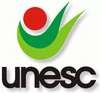 ANEXO I - FORMULÁRIO PARA RECURSOReferente ao edital n. 251/2022.Eu,______________________________________________________________, candidato(a) do processo seletivo Processo Seletivo de bolsistas para o Projeto de Iniciação Desportiva Escolar - PIDE, executado em parceria com a Fundação Catarinense de Esporte – FESPORTE, inscrição nº __________________, venho apresentar o seguinte recurso referente a (homologação das inscrições ou classificação final preliminar) ____________________________________ 1) Motivo do recurso (indique que item do Edital você considera que foi descumprido)2) Justificativa fundamentada (relate por que você considera que o item foi descumprido)3) Solicitação (com base em sua justificativa, apresente o que você considera que seja reconsiderado)Data:Assinatura do/a Candidato/a